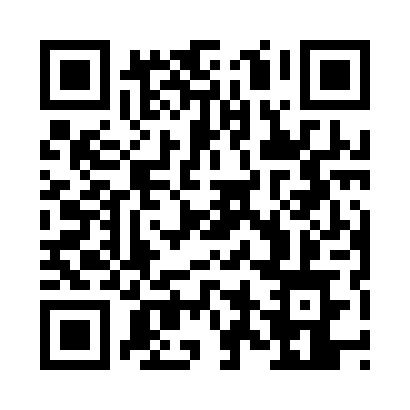 Prayer times for Krzciecin, PolandMon 1 Apr 2024 - Tue 30 Apr 2024High Latitude Method: Angle Based RulePrayer Calculation Method: Muslim World LeagueAsar Calculation Method: HanafiPrayer times provided by https://www.salahtimes.comDateDayFajrSunriseDhuhrAsrMaghribIsha1Mon4:136:1112:405:077:109:012Tue4:116:0912:405:097:129:033Wed4:086:0712:405:107:149:054Thu4:056:0512:395:117:159:085Fri4:026:0212:395:127:179:106Sat3:596:0012:395:137:199:127Sun3:565:5812:395:157:209:148Mon3:535:5612:385:167:229:179Tue3:505:5412:385:177:249:1910Wed3:475:5112:385:187:259:2111Thu3:455:4912:385:197:279:2412Fri3:425:4712:375:207:299:2613Sat3:395:4512:375:227:309:2814Sun3:355:4312:375:237:329:3115Mon3:325:4112:375:247:339:3316Tue3:295:3812:365:257:359:3617Wed3:265:3612:365:267:379:3818Thu3:235:3412:365:277:389:4119Fri3:205:3212:365:287:409:4420Sat3:175:3012:355:297:429:4621Sun3:145:2812:355:307:439:4922Mon3:105:2612:355:317:459:5123Tue3:075:2412:355:327:479:5424Wed3:045:2212:355:337:489:5725Thu3:015:2012:345:347:5010:0026Fri2:575:1812:345:367:5210:0327Sat2:545:1612:345:377:5310:0528Sun2:515:1412:345:387:5510:0829Mon2:475:1212:345:397:5710:1130Tue2:445:1012:345:407:5810:14